Załącznik nr 1 do Zarządzenia nr 4/2023 
Dyrektora Publicznej Szkoły Podstawowej nr 26 w Opolu z dnia 12 maja 2023r.PROCEDURA WYDAWANIA LEGITYMACJI SZKOLNYCH, ICH DUPLIKATÓW, DUPLIKATÓW KART ROWEROWYCH I ŚWIADECTW SZKOLNYCHPodstawa prawna:Ustawy z dnia 16 listopada 2006 r. o opłacie skarbowe (Dz.U.2022, poz. 2142);Rozporządzenia Ministra Edukacji i Nauki z dnia 28 września 2022 r. w sprawie świadectw, dyplomów państwowych i innych druków szkolnych (Dz.U. 2022, poz. 2049).Procedura reguluje tryb wydawania legitymacji szkolnych, ich duplikatów oraz duplikatów kart rowerowych i świadectw szkolnych.§1Legitymacje szkolneUczeń przyjęty do szkoły otrzymuje legitymację szkolną. Wypełniana jest ona pismem komputerowym (drukowana na giloszach) lub ręcznym, zgodnie z aktualnie obowiązującym wzorem:MEN-I/1- dla wszystkich uczniów, z wyjątkiem uczniów niepełnosprawnych;MEN-I/3-N- dla uczniów niepełnosprawnych. Legitymacja szkolna wydawana jest nieodpłatnie.Ważność legitymacji szkolnej potwierdza się w kolejnych latach szkolnych przez umieszczenie daty ważności i małej pieczęci urzędowej szkoły.Ważność legitymacji szkolnej potwierdza się w kolejnym roku przez umieszczenie daty ważności i pieczęci okrągłej szkoły podstawowej.Sekretariat szkoły prowadzi ewidencję wydanych legitymacji szkolnych. Numer legitymacji szkolnej odpowiada kolejnemu numerowi ewidencyjnemu w danym roku kalendarzowym§2Wymiana legitymacji szkolnejW legitymacji szkolnej dla uczniów nie dokonuje się skreśleń i poprawek. Legitymacje szkolne dla uczniów zawierające błędy lub omyłki podlegają wymianie. Nie pobiera  się opłaty na sprostowanie w legitymacji szkolnej, dziecka (adresu, nazwiska).W przypadku stwierdzenia błędu lub zmiany danych osobowych ucznia (imienia, nazwiska, miejsca zamieszkania) rodzice mogą wystąpić do dyrektora szkoły z wnioskiem o wydanie nowej legitymacji.We wniosku należy podać przyczynę żądania wymiany legitymacji szkolnej.Do wniosku należy dołączyć: podpisane aktualne zdjęcie, dokument potwierdzający fakt zmiany danych ucznia oraz zwrócić dotychczasową legitymację.Wzór wniosku o wymianę legitymacji szkolnej stanowi załącznik nr 1 do niniejszej procedury.Za wymianę legitymacji nie pobiera się opłaty.§ 3Zasady wydawania duplikatów legitymacji szkolnejW przypadku utraty oryginału legitymacji szkolnej rodzice ucznia mogą wystąpić do dyrektora szkoły z pisemnym wnioskiem o wydanie duplikatu legitymacji szkolnej, legitymacji szkolnej dla dziecka niepełnosprawnego z podaniem przyczyny ubiegania się o duplikat.Wzór wniosku o wydanie duplikatu legitymacji szkolnej stanowi załącznik nr 2 do niniejszej procedury.Za wydanie duplikatu legitymacji szkolnej lub legitymacji szkolnej dla dziecka niepełnosprawnego pobiera się opłatę w wysokości równej kwocie opłaty skarbowej od poświadczenia własnoręczności podpisu tj.9 zł.Opłatę wnosi się na konto dochodów budżetowych Publicznej  Szkoły Podstawowej  nr 26 im. Książąt Opolskich  w Opolu.Numer konta: 71 1160 2202 0000 0002 1645 0758  nazwa i adres banku: Bank Millennium SA ul. 1 Maja 3, 45-068 Opole   Tytuł przelewu: „duplikat legitymacji, imię i nazwisko ucznia, klasa”.Do wniosku należy dołączyć podpisane aktualne zdjęcie legitymacyjne (imię, nazwisko, data urodzenia, nr PESEL, adres zamieszkania) oraz potwierdzenie wniesienia opłaty.Termin wykonania duplikatu legitymacji szkolnej wynosi: do 7 dni roboczych.Z chwilą otrzymania duplikatu traci ważność oryginał legitymacji. W przypadku odnalezienia utraconego oryginału należy go zwrócić do sekretariatu Publicznej Szkoły Podstawowej nr 26 im. Książąt Opolskich w Opolu.§ 4Zasady wydawania duplikatów karty rowerowejW przypadku utraty oryginału karty rowerowej rodzice ucznia mogą wystąpić do dyrektora szkoły z pisemnym wnioskiem o wydanie duplikatu karty rowerowej, z podaniem przyczyny ubiegania się o duplikat.Wzór wniosku o wydanie duplikatu karty rowerowej stanowi załącznik nr 3 do niniejszej procedury.Za wydanie duplikatu karty rowerowej nie pobiera się opłaty.Do wniosku należy dołączyć podpisane aktualne zdjęcie legitymacyjne (imię, nazwisko, data urodzenia, adres zamieszkania, kod pocztowy).Termin wykonania duplikatu karty rowerowej wynosi: do 7 dni roboczych.Z chwilą otrzymania duplikatu traci ważność oryginał karty rowerowej. W przypadku odnalezienia utraconego oryginału należy go zwrócić do sekretariatu Publicznej Szkoły Podstawowej nr 26 im. Książąt Opolskich w Opolu.§ 5Zasady wydawania duplikatów świadectw szkolnychW przypadku utraty oryginału świadectwa rodzice ucznia lub pełnoletni absolwent może wystąpić do  dyrektora  szkoły  z  pisemnym  wnioskiem  o  wydanie  duplikatu  świadectwa  z podaniem przyczyny ubiegania się o duplikat oraz określeniem:rodzaju świadectwa (ukończenie szkoły/promocyjne);roku ukończenia szkoły / klasy.Wzór  wniosku  o  wydanie  duplikatu   świadectwa   szkolnego   stanowi   załącznik   nr   4 do niniejszej procedury.Za wydanie duplikatu świadectwa pobiera się opłatę w wysokości równej kwocie opłaty skarbowej od legalizacji dokumentu tj.26 zł za 1 szt.Opłatę wnosi się na	konto dochodów Publicznej Szkoły Podstawowej nr 26  im. Książąt Opolskich w Opolu.Numer konta: 71 1160 2202 0000 0002 1645 0758  nazwa i adres banku: Bank Millennium SA ul. 1 Maja 3, 45-068 Opole   Tytuł przelewu: „duplikat świadectwa- imię i nazwisko ucznia”.Do wniosku należy dołączyć potwierdzenie wniesienia opłaty.Termin wykonania duplikatu świadectwa szkolnego - do 14 dni roboczych jeżeli przedłożony wniosek zawiera wymagane informacje, a dokumentacja niezbędna do wystawienia duplikatu znajduje się w szkole. W przypadku, gdy dokumentacja szkolna uniemożliwia wystawienieduplikatu w ciągu 14 dni (brak wzornika świadectwa) zainteresowany informowany jest napiśmie przez sekretariat szkoły o terminie wystawienia duplikatu.Jeśli szkoła nie posiada dokumentacji przebiegu nauczania albo nie jest ona wystarczająca do wystawienia duplikatu wydaje się zaświadczenie stwierdzające, że wystawienie duplikatu nie jest możliwe.Duplikat wystawia się na druku obowiązującym w okresie wystawienia oryginału lub na formularzu zgodnym z treścią oryginalnego dokumentu.Na pierwszej stronie u góry umieszcza się wyraz „Duplikat”. Na końcu dokumentu wyrazy„oryginał podpisali”, wymienia się nazwiska osób, które podpisały oryginał świadectwa. Jeśli podpisy są nieczytelne stwierdza się nieczytelność podpisów. Obok zamieszcza się datę wydania duplikatu świadectwa i opatruje pieczęcią urzędową.Duplikat może zostać odebrany osobiście przez osobę zainteresowaną lub osobę upoważnioną na piśmie (po potwierdzeniu odbioru dokumentu własnoręcznym podpisem). Duplikat może także zostać wysłany pocztą (listem poleconym za zwrotnym potwierdzeniem odbioru), pod wskazany we wniosku adres.Duplikat ma moc oryginału i może być wystawiony ponownie.Załącznik nr 1 do PROCEDURY WYDAWANIA LEGITYMACJI SZKOLNYCH, ICH DUPLIKATÓW, DUPLIKATÓW KART ROWEROWYCH I ŚWIADECTW SZKOLNYCH......................................................	......................................................(imię i nazwisko rodzica / opiekuna prawnego)	(miejscowość i data)......................................................(adres zamieszkania)......................................................(telefon kontaktowy)DyrektorPublicznej Szkoły Podstawowej nr 26 im. Książąt Opolskich w OpoluWNIOSEK O WYMIANĘ LEGITYMACJI SZKOLNEJZwracam się z prośbą o wymianę legitymacji szkolnej dla mojego dziecka......................................................................................................................................................,(imię i nazwisko dziecka)ucznia/ uczennicy klasy ..........................................., ur	,zamieszkały (a)	,( kod pocztowy, miejscowość, ulica, numer domu, numer mieszkania )nr pesel:w związku z ..................................................................................................................................W załączeniu: ................................................................................................................................................................................................podpis rodzica / opiekuna prawnegoadnotacje sekretariatuZałączniki:1 fotografia,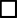 zwrot zniszczonej legitymacji (dotyczy / nie dotyczy). numer nowej legitymacji .......................................................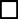 Załącznik nr 2 do PROCEDURY WYDAWANIA LEGITYMACJI SZKOLNYCH, ICH DUPLIKATÓW, DUPLIKATÓW KART ROWEROWYCI ŚWIADECTW SZKOLNYCH....................................................	......................................................(imię i nazwisko rodzica / opiekuna prawnego)	(miejscowość i data)......................................................(adres zamieszkania)......................................................(telefon kontaktowy)DyrektorPublicznej Szkoły Podstawowej nr 26 im. Książąt Opolskich w OpoluWNIOSEK O WYDANIE DUPLIKATU LEGITYMACJI SZKOLNEJProszę o wydanie duplikatu legitymacji szkolnej dla mojego dziecka:...................................................................................................................................................................(imię i nazwisko dziecka)ucznia/uczennicy klasy ........................................... ur. ...........................................................................zamieszkały(a) ..........................................................................................................................................( kod pocztowy, miejscowość, ulica, numer domu, numer mieszkania )nr peselPrzyczyna utraty oryginału legitymacji/ duplikatu legitymacji:.......................................................................................................................................................Oświadczam, że znana mi jest, wynikająca z art. 272 Kodeksu Karnego1, odpowiedzialność karna za poświadczenie nieprawdy. Jednocześnie przyjmuję do wiadomości, że z chwilą otrzymania duplikatu traci ważność oryginał dokumentu.W przypadku odnalezienia utraconego oryginału zobowiązuję się do zwrócenia go Publicznej Szkole Podstawowej nr 14 w Opolu.................................................................(podpis rodzica/prawnego opiekuna)adnotacje sekretariatuZałączniki:dowód wpłaty, 1 fotografia,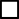 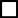 zwrot zniszczonej legitymacji (dotyczy / nie dotyczy).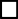 numer duplikatu legitymacji ........................................................1 art. 272 KK –Kto wyłudza poświadczenie nieprawdy poprzez podstępne wprowadzenie w błąd funkcjonariusza publicznego lub innej osoby upoważnionej do wystawienia dokumentu, podlega karze pozbawienia wolności do lat 3Załącznik nr 3 do PROCEDURY WYDAWANIA LEGITYMACJI SZKOLNYCH, ICH DUPLIKATÓW, DUPLIKATÓW KART ROWEROWYCH I ŚWIADECTW SZKOLNYCH......................................................	......................................................(imię i nazwisko rodzica / opiekuna prawnego)	(miejscowość i data)......................................................(adres zamieszkania)......................................................(telefon kontaktowy)DyrektorPublicznej Szkoły Podstawowej nr 26 im. Książąt Opolskich w OpoluWNIOSEK O WYDANIE DUPLIKATU KARTY ROWEROWEJProszę o wydanie duplikatu karty rowerowej dla mojego dziecka...................................................................................................................................................................(imię i nazwisko dziecka)ucznia/uczennicy klasy ........................................ ur	,zamieszkały(a). .........................................................................................................................................( kod pocztowy, miejscowość, ulica, numer domu, numer mieszkania )Przyczyna utraty oryginału karty rowerowej:.......................................................................................................................................................Oświadczam, że znana mi jest, wynikająca z art. 272 Kodeksu Karnego1, odpowiedzialność karna za poświadczenie nieprawdy.Jednocześnie	przyjmuję	do	wiadomości,	że	z	chwilą	otrzymania	duplikatu	traci	ważność	oryginał	dokumentu. W przypadku odnalezienia utraconego oryginału zobowiązuję się do zwrócenia go Publicznej Szkole Podstawowej nr 14 w Opolu.................................................................(podpis rodzica/prawnego opiekuna)adnotacje sekretariatuZałączniki:1 fotografia,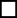 zwrot zniszczonej karty rowerowej (dotyczy / nie dotyczy).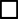 numer duplikatu karty rowerowej ........................................................1 art. 272 KK –Kto wyłudza poświadczenie nieprawdy poprzez podstępne wprowadzenie w błąd funkcjonariusza publicznego lub innej osoby upoważnionej do wystawienia dokumentu, podlega karze pozbawienia wolności do lat 3Załącznik nr 4 do PROCEDURY WYDAWANIA LEGITYMACJI SZKOLNYCH, ICH DUPLIKATÓW, DUPLIKATÓW KART ROWEROWYCH I ŚWIADECTW SZKOLNYCH......................................................	......................................................(imię i nazwisko rodzica / opiekuna prawnego)	(miejscowość i data)....................................................(adres zamieszkania)......................................................(telefon kontaktowy)DyrektorPublicznej Szkoły Podstawowej nr 26 im. Książąt Opolskich w OpoluWNIOSEK O WYDANIE DUPLIKATU ŚWIADECTWA SZKOLNEGOZwracam się z prośbą o wydanie duplikatu świadectwa...................................................................................................................................................................(ukończenia szkoły podstawowej, promocyjnego do klasy)Przyczyna utraty oryginału świadectwa:...................................................................................................................................................................Ww. świadectwo zostało wystawione dla...................................................................................................................................................................(imię i nazwisko uczennicy/ucznia)ur. .................................................................., w ......................................................................................Do szkoły uczęszczałam/em w latach od ........................... do ...............................Szkołę ukończyłam/em w roku szkolnym ....................... / ............................. Duplikat świadectwa:     odbiorę osobiście,	odbierze osoba upoważniona przeze mnie na piśmie,    proszę wysłać na adres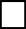 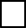 ...................................................................................................................................................................( kod pocztowy, miejscowość, ulica, numer domu, numer mieszkania )................................................(czytelny podpis) Załączniki:1.	Dowód wpłatyDuplikat świadectwa otrzymałam/em dnia ........................................,	...................................................(czytelny podpis)